Uczony jest w swojej pracowni nie tylko technikiem, lecz również dzieckiem wpatrzonym w zjawiska przyrody, wzruszające jak czarodziejska baśń.Maria Skłodowska- CurieZadanie domowe nr 1.Zadanie polega na samodzielnym ( lub w parach ) wykonaniu przez ucznia/uczniów  doświadczenia w laboratorium domowym …czyli kuchni i nakręceniu filmu z jego przebiegu.  Termin realizacji : 30.09.2020Sposób oddania filmu: przesłanie poprzez platformę teams ( w razie kłopotów podam emaila) Tytuł : Chromatografia bibułkowa jako metoda rozdzielania mieszanin .Cel doświadczenia: Rozdzielenie składników tuszu o różnych barwach za pomocą metody chromatografii bibułkowej.Hipoteza naukowa: Niektóre barwy  tuszu to mieszaniny jednorodne kilku kolorów.No to zaczynamy……Do doświadczenia potrzebne będą:- ocet- pisaki o barwie czarnej, zielonej, brązowej, fioletowej, niebieskiej  -  wybrać 3 kolory- szklana miseczka- bibułka ( uczeń otrzymuje od nauczyciela )- dobry humor  (zapewnia to sam uczeń) Wykonanie:Do miseczki  wlewamy ocet. Na bibułce rysujemy trzy kreski pisakami w wybranych kolorach. Kreski powinny być wyraźne, dość grube ( 2-3 razy pogrubione), kreski nie mogą się stykać, między nimi ok. 0,5 cm odległości. Tak przygotowaną bibułkę zamaczamy w occie. Uwaga: pierwsza kreska nie może zostać zanurzona w occie  to najczęstszy błąd młodych naukowców  ocet sam „ wędruje „ po bibułce i dociera do barw  naukowiec obserwuje co się dzieje z kreskami gdy dotrze do nich ocet  Co powinno się znaleźć w filmie:Film jest traktowany jako materiał dydaktyczny, uczeń pełni rolę nauczyciela- opowiada i tłumaczy wszystko to co dzieje się podczas wykonywania doświadczenia. Podaje:- tytuł doświadczenia- cel - hipotezę naukową- przedstawia  w kilku słowach jak wykonane zostanie doświadczenie- podaje swoje obserwacje- czyli co się dzieje z barwami pisaków, co otrzymujemy itp.itd - tłumaczy na czym polega metoda chromatografii , jakie właściwości substancji wykorzystano przy zastosowaniu tej metody- potwierdza lub zaprzecza podanej hipotezie naukowej  Uwaga: Jeśli uczeń nie chce pokazywać swojej twarzy, nie musi  wystarczy głos, można pokazać tylko ręce jak wykonują doświadczenie. Młodych naukowców mogą wspomóc Rodzice/Opiekunowie kręcąc film. Filmy oglądać i oceniać będę tylko ja, czyli Wasza nauczycielka chemii  Kryteria oceny czyli NaCoBędęZwracaćUwagę:  - zawartość w filmie elementów obowiązkowych, które podałam wyżej- umiejętność obserwacji i wyciągania wniosków z wykonywanych doświadczeń- całokształt filmu…….. zabawę, dobry humor, pasję, zaangażowanie ….możecie  wykazać się talentem aktorskim i pedagogicznym  Powodzenia  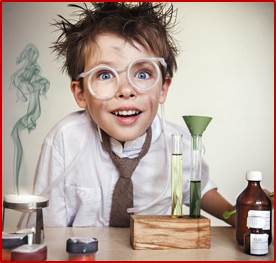 